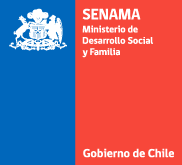 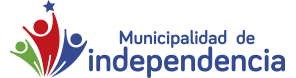 EVALUACIÓN COMUNAL DE INDEPENDENCIASegún la encuesta realizada a más de 50 CAM de la comuna, permitió identificar cuáles eran los intereses principales que presentan las personas mayores para mejorar su calidad de vida. Estos fueron:Estimulación Mental74% Terapeuta Ocupacional 50% Terapia ComplementariaActividad Física58% Kinesiología56% Hidrogimnasia/Natación Manualidades y Motricidad52% Repostería52% Bordado y tejido50% Mandalas y telares